ВедениеЭкспонаты музея служат хорошим иллюстративным материалом ко многим литературным произведениям, например к таким, как: Т. Д. Нуждина — «В мире вещей» (главы: «Будильник», «Весы», «Термометр», «Часы» «Календарь»). В. Берестов — «Часы»; Я. Бжехва — «Муха-чистюха»; В. Даль — «Старик-Годовик»; С. Михалков — «У меня опять тридцать шесть и пять»;  Г. Остер — «Тридцать восемь попугаев»; Н. Подлесова — «Календарь»; В. Приходько — «Часы».  Стихи, рассказы, сказки  разбиты по разделам: время, длина, вес, температура, что позволяет быстро найти нужный материал и использовать его в работе с мини-музеем «Хочу все знать и измерять».Раздел «Время»Старик-годовикВ. Даль Вышел старик-годовик. Стал он махать рукавом и пускать птиц. Каждая птица со своим особым именем. Махнул старик-годовик первый раз – и полетели первые три птицы. Повеял холод, мороз. Махнул старик-годовик второй раз – и полетела вторая тройка. Снег стал таять, на полях показались цветы. Махнул старик-годовик третий раз – полетела третья тройка. Стало жарко, душно, знойно. Мужики стали жать рожь. Махнул старик-годовик четвертый раз – и полетели еще три птицы. Подул холодный ветер, посыпал частый дождь, залегли туманы. А птицы были не простые. У каждой птицы по четыре крыла. В каждом крыле по семи перьев. Каждое перо тоже со своим именем. Одна половина крыла белая, другая – черная. Махнет птица раз – станет светлым-светло, махнет другой - станет темным-темно.Что это за птицы вылетели из рукава старика-годовика?Какие это четыре крыла у каждой птицы?Какие семь перьев в каждом крыле?Что это значит, что у каждого пера одна половина белая, а другая – черная?КалендарьН. ПодлесоваБежал однажды ежик по своим делам и увидел Зайца. Собирает Заяц желтые листья и считает их.- Ты зачем листья считаешь? – удивился ежик.- Хочу из них календарь на зиму сделать, - ответил Заяц.- А зачем тебе календарь?- Чтобы зима нас не обманывала, - сказал Заяц. – Лето быстро проходит, а зима всегда долго тянется. Буду отрывать от календаря каждый день по листочку, а как сорву последний листочек – пусть зима уходит из леса.- А если она не послушае? – спросил ёжик. – Что ты тогда будешь делать?- Как что? Пойду медведя будить. Вылезет медведь из берлоги – сразу зима убежит.А у вас есть дома календарь? Найдите на календаре лист, на котором написано 1 марта. Что можно сказать об этом дне? (Начало весны, первый весенний месяц.) Какой это будет день недели?Какой последний месяц зимы? Найдите на календаре лист – последний день февраля. Какой это будет день недели?Время и малышСказка про времяТ.А. Шорыгина "Беседы о пространстве и времени".Однажды время залетело в парк, где было полно цветов, росли высокие кусты роз и нежно пахло жасмином. Время присело на скамейку и решило немного отдохнуть. Вокруг по дорожкам бегали ребятишки, катались на велосипедах и самокатах, играли в классики, а девочки прыгали через веревочку. Один мальчик лепил из песка высокий дворец и украшал его камешками.Время обратило внимание на малыша. У него такие ясные большие голубые глаза, пухлые ручки и ножки, вьющиеся волосы — настоящий человек!Время невольно задумалось. А ведь этот малыш скоро вырастет и станет нескладным подростком. Потом похорошеет, окрепнет и превратится в прекрасного юношу. Много девушек станут сохнуть по нему. Но он выберет одну самую очаровательную и милую. Они поженятся, у них родятся дети. А когда дети вырастут, то у них появятся свои дети, и наш ангелоподобный малыш превратится в дедушку. Его лицо изрежут глубокие морщинки, он станет плохо слышать, растеряет волосы и зубы."Нет, я не хочу, чтобы этот чудесный мальчик стал стариком! — думало Время. — Вчера я залетал во дворец моей любимой королевы. Она собиралась на бал. Я помню ее еще совсем молодой, а теперь, из-за меня, она превратилась в старуху".Камеристка украсила ее волосы золотой короной, платье королевы сияло и переливалось бриллиантами, на волосах, в ушах тоже играли дорогие бриллианты. Даже пряжки на туфлях и те были бриллиантовые.Королева взяла зеркальце, посмотрелась в него и отбросила от себя.— Время! Безжалостное время превратило меня из юной красавицы в отвратительную старуху. Даже чудесные камни не способны больше украсить меня! Ненавижу время! Остановить его не в силах никто!Время, очень грустное, незаметно вылетело из дворца. На глазах его блестели слезы, ему было жалко старую королеву.Время тряхнуло головой, чтобы отогнать неприятное воспоминание.— Неужели, я не смогу сделать так, чтобы прелестный малыш в парке не стал стариком?Полечу-ка я, пожалуй, к волшебнику, что живет в замке из хрусталя на высокой-превысокой горе, и спрошу у него совета.Время так и сделало.Старик-волшебник ласково принял его, выслушал рассказ и достал из темного дубового шкафчика склянку с прозрачной жидкостью.— На, возьми! Завтра отправляйся в парк и брызни на малыша ровно три прозрачные капли. Посмотришь, что будет!Время поблагодарило волшебника и утром снова оказалось в парке. Светило солнце, на площадке играли дети.Время брызнуло на малыша ровно три капли заколдованной жидкости. Они попали ему на головку.— Ай! Пошел дождь! — воскликнул ребенок.— Нет никакого дождя, тебе просто показалось, — заметила его подруга, и они продолжали играть.Между тем время шло, иногда оно залетало в парк и замечало, что окружающие малыша дети за лето вытянулись, подросли, а он все оставался таким же.Прошел год. Как-то весенним днем Время залетело в парк. Его любимец все так же играл совочком и формочками в песок, а другие дети уже вовсю гоняли на роликовых коньках и велосипедах, играли в мяч.Они росли, а многие из них уже собирались осенью в школу. Прошло еще несколько лет. Товарищи малыша давно выросли, а он играл уже с другими крохами, все такой же голубоглазый и кудрявый. Время снова присело на скамейку и глубоко задумалось: "Что же ждет моего любимца? Он так и останется навсегда малышом? Не будет учиться в школе, не встретит красивую невесту, у него не появятся ни дети, ни внуки.Как много всего интересного пройдет мимо него!Нет! Пусть его жизнь идет так же, как у других людей. В этом и состоит ее великая мудрость!"Время снова достало сосуд с волшебной жидкостью и брызнуло малышу на лицо три золотые капельки. На следующее утро мальчик вскочил с кровати и не узнал себя: его пижама тала ему совсем мала, а ноги не влезали в тапочки.— Мамочка! Смотри скорей, что со мной случилось! Я вырос!— Да, сынок, слава богу! Ты вырос ровно за одну ночь! Пойду и куплю тебе новую одежду. Думаю, ты скоро пойдешь в школу.Как мышка Хитрушка мышат времени научилаСказка про времяЖила-была девочка Таня. Совсем большая, умница, все знает,
а вот время сама по часам определять не умеет. А ведь скоро школьницей станет.
Как же так? Помнит Таня, что ровно в три часа дня ее любимый 
мультфильм показывать будут. Да не просто мультфильм, а длинный, очень интересный мультсериал. Каждый день по одной серии.
После обеда Таня начинает к бабушке приставать:
— Бабуля, скажи, сколько сейчас времени?
Бабушка наденет очки, посмотрит на ходики, которые висят] на стене на кухне, и ответит внучке:
— Сейчас четверть третьего.
— А через сколько минут будет три часа? — допрашивает Таня.
— Через сорок пять минут, — отвечает бабушка.
— Бабуленька, миленькая, — ласковым голоском подлизывается
к бабушке Таня, — включи мне, пожалуйста, телевизор без пяти минут три. Я боюсь пропустить мультик про ворону-говоруху — вредную старуху.
— Ладно! Включу, если не забуду, — соглашается бабушка.
— А я тебе напоминать стану, вот ты и не забудешь! — радостно отвечает Таня.
— Эх, Таня, Таня! — замечает бабушка с упреком. — Ты ведь большая девочка, а времени по часам определять не умеешь. Не дело это!
Попрошу твоего папу, чтобы в выходные он занялся с тобой и научил тебя часам.
— Хорошо! — обрадовалась Таня. — Я и сама хочу научиться по часам определять. Тогда ни к кому приставать не буду. Сама посмотрю на часы и узнаю, который час.
— Вот и молодец! Я уверена, у тебя все получится, ведь цифры ты давно выучила, — похвалила бабушка внучку.
Между прочим, в Таниной квартире в каждой комнате есть часы. И везде разные. На кухне висят старинные ходики с маятником и кукушкой. Деревянная кукушка живет в уютном домике. Каждые полчаса она выглядываем из оконца и кукует звонко и весело: "Ку-ку", напоминая, что прошло полчаса. У папы в кабинете на письменном столе стоят массивные бронзовые часы. Папа привез их из Испании, когда ездил в эту страну в командировку. У них не громкий, мелодичный бой. У дедушки есть маленький и пластмассовый будильник, дедушка всегда заводит его, когда нужно рано вставать и ехать с друзьями на рыбалку.
В спальне тоже стоят часы, они бело-розовые, фарфоровые, украшенные ангелочками, и помещаются на столике у кровати. Есть часы и в детской комнате, на них разные зверюшки нарисованы. Да что толку в том, что часов в доме много! Определять-то время Танюша пока по ним не умеет.
Но вот в воскресенье, когда у папы выходной, он позвал дочку:
— Танечка, будем с тобой часы изучать. Принеси свои карандаши и фломастеры.
— Хорошо! — согласилась девочка.
Папа тем временем разложил на письменном столе большой лист картона и принес с кухни обычный стакан. Еще достал из ящика письменного стола ножницы и линейку!
— Принесла карандаши и фломастеры? — спросил он Таню. — Принесла! — ответила та.
— Ну и замечательно! — похвалил Таню папа. Он взял стакан, поставил его вверх дном и очень аккуратно обвел простым карандашом. — Видишь, у нас получился ровный круг — это циферблат. Попробуй и сама нарисовать такой же круг.
Таня попробовала, и у нее получилось. А надо вам сказать, что мышка Хитрушка, которая обычно пряталась в норке, высунула своей черный любопытный носик, потом вылезла из-под ковра и стала наблюдать за папой и дочкой. Вы можете удивиться и спросить, зачем ей это было нужно?
Дело в том, что Хитрушка давно мечтала научить своих малышей определять время по часам. Ведь это очень удобно! Вот, например, бабушка ложится отдохнуть после обеда всегда в одно и то же время. Можно выглянуть из норки и узнать, сколько времени. Значит, сейчас на кухне никого нет! А в буфете много вкусных вещей: печенья, сушек, сухариков. Под столом можно найти кусочек сахара и даже сосиски. Бабушка отдыхает целых два часа. Значит, посмотрев на часы, можно узнать, когда пора прятаться в норку.
— Итак, — начал папа свою лекцию. — Давай, Танюша, возьмем ножницы и аккуратно вырежем оба кружочка-циферблата. Сначала я, а теперь ты.
Когда кружочки были вырезаны, папа с помощью линейки и карандаша разделил их ровно на четыре части. Он провел горизонтальную и вертикальную линии. Написал черным фломастером на самом верху вертикальной линии цифру 12, а в самом низу цифру 6.
Слева на горизонтальной линии он написал цифру 9, а справа 3.
Таня сделала все в точности, как папа. '
Потом папа расставил все остальные цифры, на одинаковом расстоянии друг от друга.
Вот, что получилось у папы и дочки.
Хитрушка внимательно наблюдала за ними и старалась получше все запомнить. 
Потом папа нарисовал две стрелки. Одну короткую потолще, другую длинную и тонкую. И вырезал их.
— Короткая стрелка — часовая. Она показывает часы, а длинная ,— минутная. С ее помощью мы узнаем минуты.
Таня тоже сделала две стрелки и раскрасила их в синий цвет. У Танюши цифры на циферблате и стрелки были темно-синие, а у папы — черные.
Наконец папа взял иголочку и прикрепил стрелки к самому центру циферблата - Таня не отставала от папы.
— Вот у нас почти готов макет часов, — довольным голосом заметил папа.
Он научил дочку, как обозначить минутки, и объяснил, что пока короткая часовая стрелка двигается медленно, проходит один час, быстрая минутная стрелка успевает обежать циферблат 60 раз, ведь в одном часу ровно 60 минут.
"Ага! — смекнула Хитрушка. — Я и не знала, что в одном часе ровно 60 минут. Это надо запомнить".
Потом папа объяснил дочке, как определять время:
— Вот представь себе, что короткая стрелка стоит ровно на цифре 9, а длинная на 12. Значит часы показывают 9 часов. А теперь поставь короткую стрелку на циферку 4, а длинную на 12. Сколько времени показывают часы?
— Четыре часа, — бойко ответила девочка.
— Умница! — похвалил ее папа. — Ну на сегодня, я думаю, достаточно, — заметил он. — Завтра мы продолжим наши занятия с часами.
Бабушка позвала всех на кухню ужинать.
Когда папа и Таня ушли из комнаты, Хитрушка стянула со стола лист бумаги, на котором девочка тренировалась расставлять часы, и утащила его в норку. Позвала мышат: Резвушку, Храбрика, Малышку, Смысленыша и стала объяснять им все, что запомнила сама. Сообразительные мышатки-детки скоро все поняли.
На следующий день папа продолжил занятия с девочкой, и скоро она бойко и правильно отвечала на его вопросы.
А Хитрушка тоже внимательно слушала папины уроки, чтобы потом научить времени и своих ребятишек-мышек.
— Ура! — радостно закричала в конце урока Таня. — Я теперь знаю, сколько времени. Вот сейчас десять минут восьмого! Правильно, папочка?
— Правильно! Молодец! — похвалил дочку папа.
— Теперь я не буду больше приставать ни к маме, ни к тебе, ни к бабушке с дедушкой. Не буду надоедать им вопросом: "Сколько времени?" Сама посмотрю на часы и узнаю, который час.
Кстати, и умная Хитрушка научила мышат узнавать время по часам.
Мышонок выглянет из норки, посмотрит на ходики и сразу узнает, когда бабушка уйдет из кухни отдыхать, а Таня смотреть свой любимый мультфильм.Муха-чистюхаЖила-была муха-чистюха,Все время купалась муха.Купалась она в воскресеньеВ отличном клубничном варенье.В понедельник-в вишневой наливке.Во вторник - в томатной подливке.В среду - в лимонном желе.В четверг - в киселе и смоле.В пятницу - в простокваше,В компоте и в манной каше.В субботу, помывшись в чернилах,Сказала: - Я больше не в силах!Ужжасно-жужжасно устала,Но, кажется, чище не стала.Бжехва Ян Что делают часы Говорят: часы стоят, Говорят: часы спешат, Говорят: часы идут, Но немножко отстают. Мы смотрели с Мишкой вместе, А часы висят на месте.В. ОрловКалендарикКалендарик Маке дарят,Календарик отрывной.Красной краской типографскойДень отмечен выходной.Странно девочке, однако,Что субботы не красны:По субботам мама с Макой Тоже не разлучены.С понидельника до пятницыБудни…Время долго тянется:Из дому по будним днямМать уходит по утрам.- Детка, мама на работуВ будни ходит - не гулять. - Этих будней много что-то:Раз-два-три-четыре-пять!  Хочет Мака перекрасить Каждый листик в красный цвет.Хорошо живется разве, Если мамы дома нет?Марика Бараташвили(Назовите по порядку дни недели. В какие дни вы ходите в детский сад? Назовите выходной день ваших родителей.Тик-так Не могу понять никак - Где в часах сидит Тик-Так?  Разобрал я весь будильник,  Там деталей целый воз!  Стрелок, винтиков, пружинок,  Разных зубчатых колёс...  Нет Тик-Така! Где Тик-Так?  Не поймать его никак.  Починил часы мой папа,  Вновь будильник заходил...  Видно, он поймал Тик-Така  И на место посадил. И. Гамазкова Часы Тик-так, идут часы, Спешит куда-то стрелка, По кругу колесит И скачет, словно белка. Ведя отсчет минут, За ней ползет другая. Ей в тягость этот труд – Ленивая какая! А третья стрелка спит, Часы во сне считает, А время не стоит И быстро пролетает.Т. Каменев Каков Емеля, такова и неделя
Мы спросили у Емели:
-Назови нам дни недели.
Стал Емеля вспоминать.
Стал Емеля  называть.
- Дядька крикнул мне "бездельник" - Это было в ПОНЕДЕЛЬНИК.
На забор я лез, и дворник.
Гнал меня метлой во ВТОРНИК.
В СРЕДУ я ловил жука.
И свалился с чердака.
Воевал в ЧЕТВЕРГ с котами.И застрял под воротами.
В ПЯТНИЦУ  дразнил собаку -
Изорвал себе рубаху.
А в СУББОТУ - вот потеха! -
На свинье верхом поехал.
В ВОСКРЕСЕНЬЕ отдыхал -
На мосту сидел, дремал.
Да с моста свалился в реку.
Не везёт же человеку!
Так у нашего Емели
Дни недели пролетели.
Когда сова ложится спать.
Соблюдается совой 
распорядок часовой.
Ночью в час - распорядку
Совы делают зарядку.
Циферблат покажет два-
В магазин спешит сова.
В три - готовит суп.
В четыре -
Вытирает пыль в квартире.
В пять - сова идёт читать.
В шесть - она садится есть.
Семь показывают стрелки -
В гости к ней приходят белки.
Не поздней восьми часов -
Совещание у сов.
Но как только девять бьёт -
В лес сова гулять идёт.
В десять у неё - вязанье,
А в одиннадцать - купанье.
Как двенадцать бьёт часов -
Двери в доме на засов:
В полдень ей пора в кровать.
Любит днём сова поспать.
Дальше всё по распорядку:
В час - встаёт и на зарядку...
   А.УсачёвКоролевство минуток 
Раз - секунда пролетела,
Оглянуться не успела.
Шестьдесят секунд промчались -
И минуткой оказались.
Ну а шестьдесят минут
Целый час с собой ведут.
Час за часом двадцать раз.
И четыре про запас -
Сутки полные проходят,
День и ночь с собой уводят.

Вот неделя. В ней семь дней,
Поскорей знакомься с ней.
Первый день по всем неделькам
Носит имя понедельник.
Вторник - это день второй,
Он стоит перед средой.
Серединочка - среда - 
Третьим днём была всегда.
А четверг - четвертый день -
Шапку носит набекрень.
Пятый - пятница-сестрица -
Очень модная девица.
А в субботу - день шестой -
Отдыхаем всей гурьбой.
И последний - воскресенье -
Назначаем днём веселья.
Завтра снова детский садЖдёт - пождёт своих ребят.
Четыре недели, четыре недели,
Они целым месяцем стать захотели.
Но месяц сказал им: "Чуть-чуть подождите,
От пятой хотя бы немного возьмите!".

Двенадцать месяцев в году.
В свою играют чехарду.
Январь очень любит на санках кататься.
Февраль очень любит снежками кидаться.
А март очень любит пускать корабли.
Апрель весь снежок убирает с земли.
А май деревца одевает листвой.
Июнь - тот клубничку приносит с собой.
Июль очень любит детишек купать.
А август любитель грибы собирать.
Сентябрь разным цветом покрасит листочки.
Октябрь льёт дождиком, словно из бочки.
Ноябрь ледком покрывает озёра.
Декабрь на окнах рисует узоры.
И вот с декабрем завершается год,
Он ёлку ребятам в подарок несёт.
Сто лет пробежит - и закончится век.
И время не может замедлить свой бег.
Погарский  МихаилЗавтра 
- Какое ты, Завтра? Дай мне ответ.
- Пока не имею особых примет,
Но отвечу без запинки:
Если день начнешь с разминки,
С бега и с зарядки - буду я в порядке!
Если ты проспишь полдня,
Не надейся на меня.
Если будешь все дела делать еле-еле,
То, наверно, покажусь я длинней недели.
Если сам не будешь скучный,
День наступит самый лучший!
А пока я вот какое: 
Ни смешное, ни плохое.
Потому что тайну Завтра.
Все узнают только завтра!
Григорьева Е.
Утро. Нужно подниматься.
Чистить зубы, умываться,
Отыскать свои носки,
Завязать свои шнурки,
Собираться в детский сад.
"С добрым утром" - все подряд
утром люди говорят.

По часам две стрелки ходят.
Вдруг осталась лишь одна.
Это полдень!
Это полдень!
На двенадцати она.
Так запомните ж,  ребятки,
И часы играют в прятки.

Если день прошёл не зря.
От восхода до заката,
То ему благодаря.
Станешь мудрым ты когда-то.
Только тот, только тот
Жизнь счастливо проживёт,
Кто весь день трудиться любит -
А не кто, наоборот.
А ленивым, если честно,
Жить совсем неинтересно.

Ночь придёт, а значит солнцу.
Где-то нужно будет спать.
Только я его кровать. 
Не могу нарисовать.
Э. Булгакова Часы                              С.МихалковРаздел «Длина»Какой заяц длины?Какой заяц длины? Ну, это для кого как. Для человека невелик зверь — с берёзовое поленце. А вот для лисы заяц длиной километра в два! Потому что для лисы заяц начинается не тогда, когда она его схватит, а когда учует по следу. Короткий след — два-три прыжка — и заяц не велик.
А если заяц успел наследить да напетлять, то становится он длиннее самого длинного зверя на земле. Такому верзиле не просто в лесу схорониться.
Зайцу от этого очень невесело: живи в вечном страхе, жирок лишний не нагуляй.
И вот изо всех сил старается заяц стать короче. След свой в болоте топит, надвое свой след рвёт, — всё себя укорачивает. Только и думает, как бы от своего следа ускакать, спрятаться, как бы его разорвать, укоротить или утопить.
Мечта заячья — стать, наконец, самим собой, с берёзовое поленце.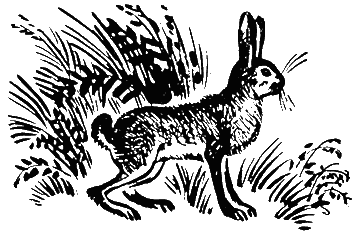 Жизнь у зайца особая. Всем от дождя и метели радости мало, а зайцу они на пользу: след смывают и заметают. И хуже нет, когда погода тихая да тёплая: след горячий, запах долго держится. В какую б густель ни забился — нет покоя; может, лиса за два километра позади, — тебя сейчас уже за хвост держит!
Так что вот: трудно сказать, какой заяц длины. Который похитрей — покороче, поглупее — подлиннее. В тихую погоду и умный вытягивается, в метель да ливень — и глупый укорачивается.
Что ни день — длина у зайца другая.
И очень редко, когда уж здорово ему повезёт, бывает заяц той длины — с берёзовое поленце, — каким человек его знает.
Знают про это все, у кого нос лучше глаз работает. Волки знают. Лисицы знают. Знайте и вы.Меры длины
Можно измерять шагами.
Можно измерять локтями.
И линейкою, и веткой,
Сантиметром и рулеткой.
Папа говорил мне так :
- Пусть нашей мерой будет шаг.
Шаг муравьишки - миллиметр.
Шаг у людей - примерно метр...
-А километр? - воскликнул я.
Отец сказал: - Ну, что ж,
Стань великаном и, шутя,
На километр шагнёшь.ЕслиМы сидим и смотрим в окна.
Тучи по небу летят.
На дворе собаки мокнут,
Даже лаять не хотят.Где же солнце?
Что случилось?
Целый день течёт вода.
На дворе такая сырость,
Что не выйдешь никуда.Если взять все эти лужи.
И соединить в одну,
А потом у этой лужи.
Сесть,
Измерить глубину,
То окажется, что лужа
Моря Чёрного не хуже,
Только море чуть поглубже,
Только лужа чуть поуже.Если взять все эти тучи.И соединить в одну,
А потом на эту тучу
Влезть,
Измерить ширину,
То получится ответ,
Что краёв у тучи нет,
Что в Москве из тучи - дождик,
А в Чите из тучи - снег.Если взять все эти капли
И соединить в одну,
А потом у этой капли
Ниткой смерить толщину -
Будет каплища такая,
Что не снилась никому.И не приснится никогда.
В таком количестве вода!                           С. МихалковРаздел «Вес»Сказка о мере мер.
Повстречался Метр важный на столе с Весами.Каждый знал на свете все ответы, как строительные сметы,
признавал лишь мир земной и не верил в мир иной.
Метр в размерах разбирался - все обмерить собирался,
а Весы могли для веса отловить из ада беса.
Оба выли профи в том, как построить прочный дом:
сыпали Весы цемент, а Рубанок в перманент
землю стружкой украшал, Метр злился и ворчал:
- За размерами следи! Окна к раме подведи,
подгони-ка дверь к проему. Дом тот строили к приему
знатных разных важных лиц, приглашенных на бал-блиц.
Метр вежлив был с Весами, но в тот день, когда мы с вами
стали зрителями встречи на столе, об этом речи
не могло быть - жаркий спор разрубил все как топор.
Метр доказывал Весам: - Пусть известно будет вам:
знаю лучше всех я мир - мной порезан он как сыр.
Без размеров даже Бог сотворить людей не смог!
А Весы ему в ответ: - Ничего такого нет
в том, что Богу ты помог. Ну, а жизни - мы порог:
мы указываем вес той души, что в теле есть!
Без души оно мертво, даже если метров сто.
Метр с этим согласился, взгляд потупил и смутился 
(видно, он не ждал отпора - веских доводов набора)
и продолжил, помолчав, губы в линию поджав:
- С разновесами вы вместе зайчик солнечный завесьте!
У меня вопрос по теме: сколько весит туча в небе?
Тайну выдай, не темни: сколько весит тень стены?
А Весы отбили мяч: - Хочешь - смейся, хочешь - плачь!
И у нас есть два вопроса: сколько метров тонна проса,
и какая глубина в литре пива иль вина?
Разгорелся не на шутку этот спор: поджарить утку
можно было б на огне, распалили что оне.
Продолжался б бой тот вечно. Слава Богу! все конечно
в этом мире: дружба, спор, светлый день и темный бор.
И у нас на том столе был предложен мир войне.
Рядом тихо шли Часы. Их увидели Весы,
заскользили к ним ладьей и позвали быть судьей.
Время так Часы считали: тонкой струйкой отмеряли
они вечности века золотистого песка.
И сказали те Часы: - Ваши споры все - пусты!
Метр свой измерил рост, показав, что он - непрост,
побросали Весы гири - вот такими злыми были,
а Часы не замечали ничего и вопрошали:
- Чем измерить боль и страх? Сколько весит жизни крах?
Ширина ли есть у страсти? Какова длина у власти?
Метр, дабы скрыть испуг, так сказал: - Как старый друг
уступаю здесь Весам потому, что знаю сам.
А Весы скрывать не стали свои знанья и… смолчали.
Продолжали судьи тихо: - Жизнь - загадка, не шутиха…
Страсть-мечта имеет вес, если в ней бескрайность есть.
Лишь тогда она ценна, если с вечностью дружна.
Страх огромен будто слон, и он весом - много тонн:
ноги стали мягче ваты, а душа к земле прижата.
Боль не ведает пределов - видно, знанье корабелов
эта дама вобрала, чтобы выпустить в моря
мук и горя тело наше парусом, чтоб стала чаша
испытаний весом "в ад", чтобы смерти был ты рад.
А Весы спросили вслух: - Как разбить порочный круг?
И Часы, песком шурша, отвечали не спеша:
- Измеряют страсть мгновеньем, родилось когда прозренье.
Счастье в жизни не покой, а любовь и вечный бой.
Измеряют страх сомненьем: утопило кое в преньях
гордость, силу и мечту, а поймала - суету.
Измеряют боль слезой: в этой капле - земли соль.
Измеряют жизнь не веком, судьбою ЧЕЛОВЕКА!
Оба вы ему - друзья. Не теряйте ж время зря:
вы равны - в работе, как крылья в самолете!
Так закончили Часы, согласились с тем Весы,
объявил тут Метр: - Больше я не мэтр!

 ЛЕТО НА ВЕСАХЕсть в нашем лагере весы,
Не просто так, не для красы,-
Мы выясняем по утрам,
Кто пополнел, на сколько грамм.Нет, мы не ходим в дальний лес:
А вдруг в походе сбавим вес?!
Нам не до птичьих голосов.
Проводим утро у весов.Нельзя бродить нам по лесам:
Все по часам! Да по весам!
А в дождь - мы сразу под навес.
Ребята ценятся на вес!И сколько здесь бывает драм:
Сережа сбавил килограмм,
И долго ахал и стонал
Весь медицинский персонал.Вдруг изменился наш режим:
С утра на речку мы бежим,
Мы обнимаемся, визжим...
Ура! Не вешайте носы -
У нас испортились весы!                                          А.БартоРаджа и лодочник
В давние времена жил в Индии богатый и могущественный раджа.
Однажды раджа сильно заболел. Со всех концов великой страны съехались во дворец знаменитые лекари, но никто не мог помочь радже. Больной с каждым днем чувствовал себя хуже и хуже.
Как-то раз пришёл во дворец один мудрый старец и сказал радже:
Я могу вылечить тебя, но за это ты должен будешь дать мне ровно столько золота, сколько весит твой самый большой слон.
Раджа поклялся дать старцу после своего выздоровления ровно столько золота, сколько весит самый большой слон.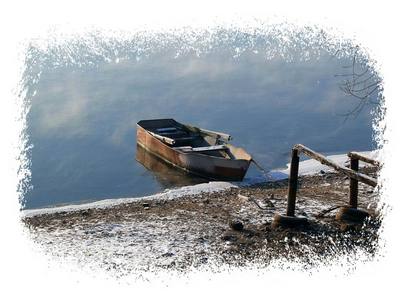 Через несколько дней раджа был здоров. Настал день расплаты со старцем. Но тут возник вопрос: где взять такие огромные весы, на которых можно было бы взвесить самого большого слона раджи и затем отвесить столько же золота? По указу раджи со всех концов Индии были созваны во дворец все мудрецы и учёные. Большую награду обещал раджа тому, кто придумает такие весы, на которых можно взвесить большого слона и золото.Три дня и три ночи думали мудрецы и учёные, но так ничего и не придумали.
На четвёртый день ко дворцу подошёл какой-то бедняк и попросил доложить радже, что он один, без весов, может взвесить любого слона и затем отвесить столько же золота.
Дворцовая стража избила бедного человека и выгнала за ворота.
«Раз уж придворные учёные и мудрецы ничего не могли придумать, то что может сделать этот грязный нищий!» — рассуждали стражники.Раджа услыхал шум, вызвал к себе начальника дворцовой стражи и спросил, почему кричат во дворе.
— О великий раджа, — доложил начальник стражи, — только что приходил какой-то грязный безумец и заявил, что он один, без весов, сумеет взвесить вашего самого большого слона и затем ровно столько же отвесить золота. Это, конечно, обманщик. Ну, мы и прогнали его прочь со двора.Раджа приказал немедленно вернуть и привести к нему того человека. Приказ был тут же выполнен.
Раджа приветливо встретил бедного человека, а затем спросил его, кто он и что ему надо.
— Я лодочник, — ответил незнакомец, — перевожу на своём баркасе людей с одного берега священной реки Ганг на другой и этим зарабатываю скудное пропитание моей семье.
Можно легко и просто взвесить вашего большого слона, а за тем отвесить ровно столько же золота.
— Как же ты это сделаешь? — спросил обрадованный раджа.
— Великий раджа, — ответил лодочник, — сейчас вы сами всё увидите. Прикажите только погонщику проводить вашего большого слона к берегу реки, где привязан мой баркас.Раджа приказал погонщику слона выполнить просьбу лодочника. Сам он в сопровождении учёных и мудрецов также направился посмотреть это необычайное зрелище.
Вот привели слона на берег реки, и лодочник попросил ввести его на баркас.Когда слон взошёл на баркас, то баркас под огромной тяжестью слона погрузился почти до краёв в воду. Лодочник взял мел, сошёл в воду и провёл мелом по наружному борту баркаса черту как раз в том месте, где вода касалась борта. Затем слона вывели из баркаса на берег, и лодочник сказал:
— Теперь прикажите погрузить в баркас золото. Стали носить в баркас слитки золота и носили до тех пор,
пока баркас снова не погрузился в воду до белой черты на борту.
— Вот теперь золота столько же, сколько весит слон, — сказал лодочник.Все, кто видел это, были поражены сообразительностью и находчивостью бедного лодочника. А великий раджа приказал своему казначею выдать лодочнику в награду десять тысяч золотых рупий и пригласил его во дворец.Денискины рассказы: Ровно 25 килоУра! Нам с Мишкой дали пригласительный билет в клуб «Металлист», на детский праздник. Это тетя Дуся постаралась: она в этом клубе главная уборщица. Билет-то она нам дала один, а написано на нем: «На два лица»! На мое, значит, лицо и на Мишкино. Мы с ним очень обрадовались, тем более это недалеко от нас, за углом. 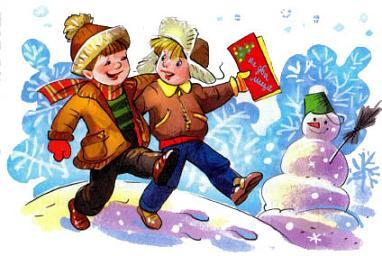 Мама сказала:
– Вы только там не балуйтесь.
И дала нам денег, каждому по пятнадцать копеек.
И мы пошли с Мишкой.
Там в раздевалке была страшная толчея и очередь. Мы с Мишкой встали самые последние. Очередь чересчур медленно двигалась. Но вдруг наверху заиграла музыка, и мы с Мишкой заметались из стороны в сторону, чтобы поскорее снять пальто, и многие ребята тоже, как только услышали эту музыку, заметались, как подстреленные, и даже стали реветь, что они опаздывают на самое интересное.
Но тут, откуда, ни возьмись, выскочила тетя Дуся:
– Дениска с Мишкой! Вы чего там колготитесь-то? Сюда давайте!
И мы побежали к ней, а у нее свой отдельный кабинет под лестницей, там щетки стоят и ведра. Тетя Дуся взяла наши вещи и сказала:
– Здесь и оденетесь, чертенята!
И мы понеслись с Мишкой по лестнице, через ступеньки, наверх. Ну, а там действительно было красиво! Ничего не скажешь! Все потолки были увешаны разноцветными бумажными лентами и фонариками, всюду горели красивые лампы из зеркальных осколков, играла музыка, и в толпе ходили наряженные артисты: один играл на трубе, другой – на барабане. Одна тетенька была одета как лошадь, и зайцы тоже были, и кривые зеркала, и Петрушка.
А в конце зала была еще одна дверь, и на ней было написано: «Комната аттракционов».
Я спросил:
– Это что такое?
– Это разные затеи.
И правда, там были разные затеи. Например, там висело яблоко на нитке, и надо было заложить руки за спину и так, без рук, это яблоко грызть. Но оно вертится на нитке и никак не дается. Это очень трудно и даже обидно. Я два раза хватал это яблоко руками и кусал. Но мне не давали его сгрызть, а только смеялись и отнимали. Еще там была стрельба из лука, а на конце стрелы не наконечник, а резиновая нашлепка, она присасывается, и вот, кто попадет в картонку, в центр, где нарисована обезьяна, тому приз – хлопушка с секретом.
Мишка стрелял первый, он долго метился, а когда выстрелил, то разбил одну далекую лампу, а в обезьяну не попал…
Я говорю:
– Эх ты, стрелок!
– Это я еще не пристрелялся! Если бы дали пять стрел, я бы пристрелялся. А то дали одну – где тут попасть!
Я повторяю:
– Давай, давай! Гляди-ка, я сейчас же попаду в обезьянку!
И дяденька, который распоряжался этим луком, дал мне стрелу и говорит:
– Ну, стреляй, снайпер!
И сам пошел поправить обезьянку, потому что она как-то покосилась. А я уже прицелился и все ждал, когда он поправит, а лук был очень тугой, и я все время приговаривал: «Сейчас я убью эту обезьянку», – и вдруг стрела сорвалась, и хлоп! Вонзилась дяденьке в лопатку. И там, на лопатке, затрепетала.
Все вокруг захлопали и засмеялись, а дяденька обернулся как ужаленный и закричал:
– Что тут смешного? Не понимаю! Уходи, озорник, нет тебе больше никакого лука!
Я сказал:
– Я не нарочно! – и ушел от этого места.
Просто удивительно, как нам не повезло, и я был очень сердитый, и Мишка, конечно, тоже.
И вдруг видим – стоят весы. И к ним небольшая веселая очередь, которая быстро движется, и все тут шутят и хохочут. И около весов клоун.
Я спрашиваю:
– Это что за весы?
А мне говорят:
– Становись, взвешивайся. Если в тебе окажется двадцать пять кило весу, тогда твое счастье. Получишь премию: годовую подписку на журнал «Мурзилка».
Я говорю:
– Мишка, давай попробуем?
Гляжу, а Мишки нет. И куда он подевался, неизвестно. Я решил один попробовать. А вдруг я вешу ровно 25 кило? Вот будет удача!..
А очередь все движется, и клоун в шапке ловко так щелкает рычажками и все шутит да шутит:
– У вас семь кило лишних – меньше кушайте мучного! – Щелк-щелк! – А вы, уважаемый товарищ, еще мало каши ели, и всего-то вы тянете девятнадцать силишек! Заходите через годик. – Щелк-щелк!
И так далее, и все смеются, и отходят, очередь движется, и никто не весит ровно двадцать пять кило, и вот доходит дело до меня.
Я влез на весы – рычажки щелк-щелк, и клоун говорит:
– Ого! Знаешь игру в горячо-холодно?
Я говорю:
– Кто ж не знает!
Он говорит:
– У тебя довольно горячо получилось. Твой вес двадцать четыре кило пятьсот граммов, не хватает ровно полкило. А жаль. Будь здоров!
Подумаешь, всего только полкило не хватает!
У меня совсем настроение испортилось. Вот какой день невезучий!
И тут Мишка появляется.
Я говорю:
– Где это ваша милость пропадает?
Мишка говорит:
– Ситро пил.
Я говорю:
– Хорош, нечего сказать. Я тут стараюсь, «Мурзилку» выигрываю, а он ситро пьет.
И я ему все рассказал. Мишка говорит:
– А ну-ка я!
И клоун щелкнул рычажком и захохотал:
– Небольшой перебор-с! Двадцать пять кило пятьсот граммов. Вам надо похудеть. Следующий!
Мишка слез и говорит:
– Эх, зря я ситро пил…
Я говорю:
– А при чем здесь ситро?
А Мишка:
– Я целую бутылку выпил! Понимаешь?
Я говорю:
– Ну и что?
Мишка даже разозлился:
– Да разве ты не знаешь, что в бутылке помещается ровно пол-литра воды?
Я говорю:
– Знаю. Ну и что?
Тут Мишка прямо зашипел:
– А пол-литра воды – это и есть полкило. Пятьсот граммов! Если бы я не пил, я бы весил ровно двадцать пять кило!
Я говорю:
– Ну да?
Мишка говорит:
– Вот то-то и оно-то!
И тут меня словно осенило.
– Мишка, – сказал я, – а Мишка! «Мурзилка» наш!
Мишка говорит:
– А каким образом?
– А таким. Пришло мое время ситро пить. У меня как раз пятьсот граммов не хватает!
Мишка даже подскочил:
– Все ясно, бежим в буфет!
И мы быстро купили бутылку воды, продавщица ее откупорила, а Мишка спросил:
– Тетя, а в бутылке всегда ровно пол-литра, недолива не бывает?
Продавщица покраснела.
– Ты еще маленький такие глупости мне говорить!
Я взял бутылку, сел за столик и начал пить. Мишка стоял рядом и смотрел. Вода была очень холодная. Но я выпил полный стакан просто залпом. Мишка сейчас же налил мне второй, но там еще осталось на дне довольно много, и мне уже не хотелось больше пить.
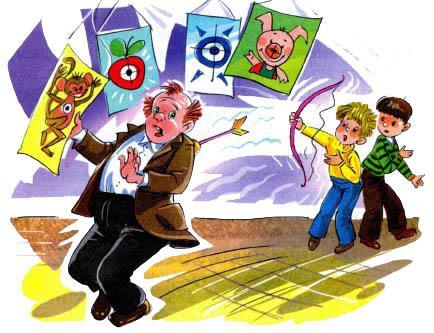 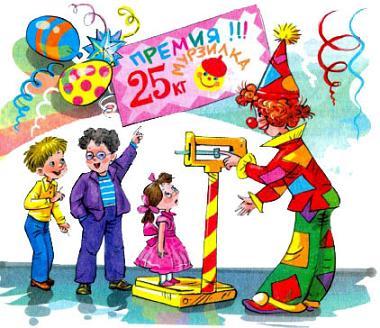 Мишка сказал:
– Давай не задерживай.
А я сказал:
– Уж очень холодная. Как бы ангину не схватить.
Мишка говорит:
– Ты не будь мнительным. Говори, струсил, да?
Я говорю:
– Это ты, наверно, струсил.
И стал пить второй стакан.
Он довольно трудно в меня лился. Я как только три четверти этого второго стакана выпил, так понял, что я уже полный. До краев.
Я говорю:
– Стоп, Мишка! Больше не войдет!
– Войдет, войдет. Это только так кажется! Пей.
Я попробовал. Не лезет.
Мишка говорит:
– Ты чего расселся, как барон! Ты встань, так влезет!
Я встал. И правда, допил стакан каким-то чудом. А Мишка сейчас же налил мне все, что оставалось в бутылке. Получилось больше, чем полстакана.
Я говорю:
– Я сейчас лопну.
Мишка говорит:
– А как же я не лопнул? Я ведь тоже думал, что лопну. Давай поднажми.
– Мишка. Если. Я лопну. Ты. Будешь. Отвечать.
Он говорит:
– Хорошо. Пей давай.
И я опять стал пить. И все выпил. Просто чудеса какие-то! Только я говорить не мог. Потому что вода перелилась уже выше горла и булькала во рту. И понемножку выливалась из носа.
И я побежал к весам. Клоун не узнал меня. Он сделал «щелк-щелк» и вдруг закричал на весь зал:
– Уррра! Есть! Точно!!! Тютелька в тютельку. Годовая подписка на «Мурзилку» выиграна. Она досталась мальчику, который весит ровно двадцать пять килограммов. Вот квитанция, сейчас я ее заполню. Похлопаем!
Он взял мою левую руку и поднял ее вверх, и все захлопали, и клоун спел туш! Потом он взял вечное перо и сказал:
– Ну! Как тебя зовут? Имя и фамилия? Отвечай!
Но я молчал. Я был наполненный и не мог говорить.
Тут Мишка закричал:
– Его зовут Денис. Фамилия Кораблев! Пишите, я его знаю!
Клоун протянул мне заполненную квитанцию и сказал:
– Скажи хоть спасибо!
Я мотнул головой, а Мишка опять закричал:
– Это он говорит «спасибо». Я его знаю!
А клоун говорит:
– Ну и мальчик! Выиграл «Мурзилку», а сам молчит, как будто воды в рот набрал!
А Мишка говорит:
– Не обращайте внимания, он застенчивый, я его знаю!
И он схватил меня за руку и поволок вниз.
И я на улице немножко отдышался. Я сказал:
– Мишка, мне как-то не хочется нести эту подписку домой, раз во мне только двадцать четыре с половиной кило.
А Мишка говорит:
– Тогда отдай мне. Во мне-то аккурат двадцать пять. Если бы я не пил ситро, я бы сразу ее получил. Давай сюда.
– Что ж, я, по-твоему, напрасно страдал? Нет уж, пусть она будет наша общая – напополам!
Тогда Мишка сказал:
– Правильно!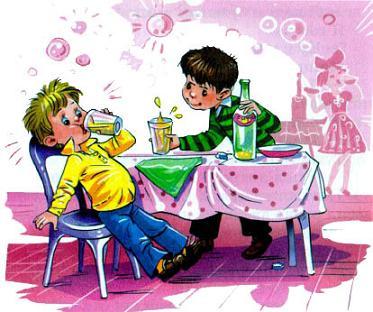 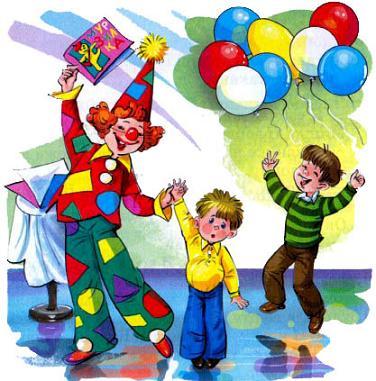 Сколько весит голова?Мама взвешивала на домашних весах арбуз, а папа смотрел-смотрел и вдруг говорит:
      - Слушай! Идея! А что если положить на весы голову и взвесить ее?
      Мама посмотрела на него и ничего не сказала. А папа задумался и говорит:
      - Вообще-то, наверно, ничего не получится. На эти весы можно положить не больше пяти килограммов.
      А мама сказала:
      - Ты думаешь, твоя голова больше весит?
      Папа нахмурился и ушел из кухни. Мама положила арбуз на подоконник и тоже ушла.
      А потом они выясняли отношения в комнате.
      - Ага!.. - говорила мама.
      - Ну-ну! - сердился папа.
      А я думал: "Все-таки наш папа умный! Я бы никогда до такого не додумался бы!"
      Они все выясняли отношения, а я взвешивал свою голову. Только у меня ничего не получалось. Когда я клал голову на весы, то не мог видеть стрелку. Как только снимал голову с весов, стрелка сразу же возвращалась на "ноль".
      И тут меня осенило. Я принес из ванной большое зеркало и поставил его напротив весов. Теперь-то я все увижу!
      Я положил голову на весы и стал смотреть в зеркало. Но тут в комнату вошла мама.
      - Сумасшедший дом! - говорит она. - Ты посмотри, чем занимается ребенок!
      Тут в комнату вбежал испуганный папа.
      - Ох, - вздохнул он с облегчением. - Я думал, что-то случилось. А ребенок просто экспериментирует. Развивает отцовскую идею.
      - Ага-а, - говорит мама. - Значит, вы заодно?!
      - Почему бы и нет? - говорит папа. - Давайте все будем заодно!
      И наклоняется к весам.
      Тогда и я кладу свою голову на папину голову.
      Мама смотрела на нас, смотрела, а потом махнула рукой:
      - Была, не была!
      И положила свою голову на наши. Мы все вместе стали смотреть в зеркало.
      Тут в весах что-то звякнуло, и стрелка убежала на "ноль".
      - Ну вот, доигрались, - говорит мама. - Сломали аппарат.
      А папа говорит:
      - Не огорчайтесь. Давайте гордиться! Ведь умственную силу нашей семьи не измерить никакими весами в мире!Раздел «Температура»Тридцать шесть и пятьУ меня опять:Тридцать шесть и пять!Озабоченно и хмуроЯ на градусник смотрю:Где моя температура?Почему я не горю?Почему я не больной?Я здоровый! Что со мной?У меня опять:Тридцать шесть и пять!Живот потрогал - не болит!Чихаю - не чихается!И кашля нет! И общий видТакой, как полагается!И завтра ровно к девятиПридётся в школу мне идтиИ до обеда там сидеть -Читать, писать и даже петь!И у доски стоять, молчать,Не зная, что же отвечать...У меня опять:Тридцать шесть и пять!Я быстро градусник беруИ меж ладоней долго тру,Я на него дышу, дышуИ про себя прошу, прошу:"Родная, миленькая ртуть!Ну, поднимись ещё чуть-чуть!Ну, поднимись хоть не совсем -Остановись на "тридцать семь"!"Прекрасно! Тридцать семь и два!Уже кружится голова!Пылают щёки (от стыда!)...- Ты нездоров, мой мальчик?- Да...Я опять лежу в постели -Не велели мне вставать.А у меня на самом деле -Тридцать шесть и пять!                               Сергей МихалковКороль женитсяЖил-был король. И вот захотелось ему жениться. А на ком? Конечно, на красавице! А на какой? Столько красавиц набежало! Только король выберет одну, а другая уже тут как тут - еще красивее - не лицом, так фигурой...
      Король выбирал-выбирал, три дня и три ночи.
      Измучился. Голова заболела, температура поднялась - тридцать девять и девять! Врачи плечами пожимают, не знают, что за болезнь.
      Король бедный лежит, охает, но жениться по-прежнему хочет. Красавицы облепили его со всех сторон, как мухи банку с повидлом. А температура - уже сорок!
      И король бы, наверное, умер, но... Служила у него на кухне одна кухарка - некрасивая, толстая, но добрая женщина. Пожалела она короля. Разогнала скалкой всех красавиц, взяла короля на руки и понесла его в ЗАГС. Там их и расписали. У короля совсем сил не осталось - он только головой кивнул: мол, да, согласен!
      И - о чудо! Как только они поженились, померил король температуру: тридцать шесть и шесть!!!
      И уж как он был благодарен своей королеве, бывшей кухарке, как любил ее! А что некрасивая была - так это для кого как! Да и на что они, красавицы-то?..Список литературыТарабарина, Т. И., Соколова, Е. И. Детям о времени:  Текст: / Т. И. Тарабарина, Е. И. Соколова. – Ярославль.: 1996. – 237с. Михалков, С. В. Сказки, пьесы, стихи: Текст: / С.В. Михалков – Санкт-Петербург.: Комета, 1994. – С. 112-115.Мышковская, М. Математика  в стихах и картинках Текст: / М. Мышковская. – Рига.: 1991. –  87 с. http://sashka.inf.ua/skaski/serg20.htmhttp://www.epampa.narod.ru/kurguzov/rmm3.htmlhttp://www.razumniki.ru/uchimcay_opredelyat_vremya.htmlhttp://www.fun4child.ru/detskie-stihi/razvivauschie_stihi/page/9/http://agniyabarto.ru/06-35-leto-na-vesah.htmhttp://www.indiatales.ru/skazki_o_lyudyakh/radzha_i_lodochnik.htmlhttp://www.planetaskazok.ru/vdragunsky/deniskinyrasskazyrovnokiloЧтобы ходики.
Ходили,
А будильники будили.
И всегда любой из нас
Точно знал,
Который час,
По каким часам.
Вставать,
По каким часам.
В кровать,-
В часовой мастерской.
Чинят время день-деньской.Входит с жалобой старушка:
- Как же мне не горевать!
Из моих часов
Кукушка. Перестала куковать... -Всё понятно старику,
Старику часовщику.
Из окошечка резного.
Снова слышится: "Ку-ку!"Мы в часы мячом попали,
Со стола часы упали.
Под столом раздался звон,
И пружина вышла вон.Мы сказали:
- Дядя Ваня,
Мы давно знакомы с вами.
Неужели в этот раз
Вы не выручите нас?Щуря глаз.
И хмуря брови,
Поворчав себе в усы,
Часовщик Иван Петрович
Осторожно взял часы.Всё понятно старику,
Старику часовщику.
Мы теперь приходим в класс.
Раньше всех на целый час.